carrito de Composición 2.0Usa los siguientes elementos para crear tu composición. Esta vez, ¡elige dos elementos extra de cualquier categoría!Elije cuatro de los siguientes tonosElije cuatro de los siguientes ritmosElije dos matices dinámicosElije dos símbolosC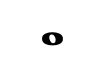 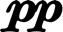 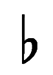 D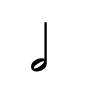 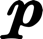 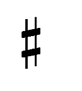 E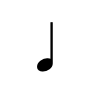 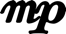 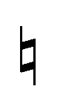 F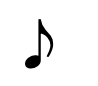 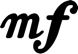 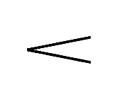 G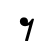 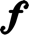 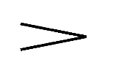 A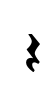 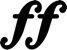 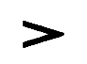 B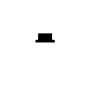 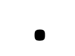 